KLASA :   UP/I-361-05/16-05/71URBROJ:  2170/1-03-01/4-16-3Rijeka,	       26. rujna 2016.Primorsko-goranska županija, Upravni odjel za graditeljstvo i zaštitu okoliša, Odsjek za prostorno uređenje i graditeljstvo, Rijeka, Riva 10, temeljem odredbe čl. 115. st. 3. Zakona o gradnji (NN, br. 153/2013), u postupku izdavanja građevinske dozvole  po zahtjevu podnositelja zahtjeva KD VODOVOD I KANALIZACIJA d.o.o. Rijeka, Rijeka, Dolac 14, OIB 80805858278, putem Petra Brusića, mag.ing.aedif. iz TEH PROJEKT HIDRO RIJEKA, Fiorella  12, P O Z I V A	investitora, vlasnike i nositelje drugih stvarnih prava na nekretnini za koju se izdaje građevinska dozvola za građenje građevine komunalne infrastrukture - sanitarne kanalizacije, CS Brestovice 1., CS Brestovice 2. i vodovodni ogranci zone Donji Ćikovići i Brestovice (ZONA 1) na k.č. 7681, 7923/1, 7923/2, 7951, 7982/2, 7982/4, 7990, 7998, 8012/1, 8012/2, 8012/3, 8012/4, 8038, 8048/1, 8051/6, 8052/5, 8053/3, 8062/1, 8064/1, 8065/1, 8065/17, 8065/3, 8065/5, 8065/6, 8414/4, 8420/8, k.o. KASTAV, k.č. 1111/1, 1112, 1139/1, k.o. SRDOČI, k.č. 1193/1, 1193/5, 1193/6, 1193/7, 170/1, 170/18, 170/5, 181/2, 200/1, 200/5, 200/6, 200/7, 930/8, k.o. ZAMET, da izvrše uvid u glavni projekt radi izjašnjenja.Uvid u spis predmeta može izvršiti osoba koja dokaže da ima svojstvo stranke, osobno ili putem opunomoćenika, u prostorijama ovog Upravnog odjela, u Rijeci, Riva 10, I kat, soba 117, dana 12.10. 2016. godine u vremenu od 9,00 do 10,30 sati i od 12,00 do 15,00. Građevinska dozvola može se izdati iako se stranke ne odazovu pozivu.DOSTAVITI:1. Oglasna ploča upravnog tijela – 8 dana,2. Mrežne stranice upravnog tijela3. Građevna čestica4. Spis, ovdje.-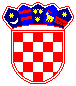 REPUBLIKA HRVATSKA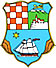 PRIMORSKO-GORANSKA ŽUPANIJAUPRAVNI ODJEL ZA PROSTORNO UREĐENJE, GRADITELJSTVO I ZAŠTITU OKOLIŠA